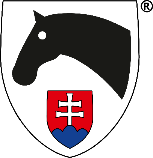 Rozpis jazdeckých pretekov ....................................................................  Kód pretekov:Dátum konania:                                                       Miesto: Kontaktná adresa:                                                   Telefón:                                    Riaditeľ:                                                                   Hl. rozhodca:Tajomník:                                                                 Tech. delegát:Lek. služba:                                                              Autor parkúrov:      Vet. služba:                                                               Podkováč: Účasť:                                                                       Uzávierka prihlášok:  Ubytovanie:                                                              Ustajnenie:                Kolbisko (povrch/rozmer):                                       Opracovisko (povrch/rozmer):   Porada účastníkov:   Prihlasovanie:                                    ---------------------------------------------------------------------------------------------------------------------------------------Súťaže1. Názov:                                                          Dátum:                                          Hod:                                            Rýchlosť:                                 Výška prekážok:                          Počet prekážok:                         Čl. pravidiel:                  Počet koní na jazdca:                  Štartovné:                                   Ceny:2. Názov:                                                          Dátum:                                          Hod:                                            Rýchlosť:                                 Výška prekážok:                          Počet prekážok:                         Čl. pravidiel:                  Počet koní na jazdca:                  Štartovné:                                   Ceny:3. Názov:                                                          Dátum:                                          Hod:                                            Rýchlosť:                                 Výška prekážok:                          Počet prekážok:                         Čl. pravidiel:                  Počet koní na jazdca:                  Štartovné:                                   Ceny:4. Názov:                                                          Dátum:                                          Hod:                                            Rýchlosť:                                 Výška prekážok:                          Počet prekážok:                         Čl. pravidiel:                  Počet koní na jazdca:                  Štartovné:                                   Ceny:5. Názov:                                                          Dátum:                                          Hod:                                            Rýchlosť:                                 Výška prekážok:                          Počet prekážok:                         Čl. pravidiel:                  Počet koní na jazdca:                  Štartovné:                                   Ceny:6. Názov:                                                          Dátum:                                          Hod:                                            Rýchlosť:                                 Výška prekážok:                          Počet prekážok:                         Čl. pravidiel:                  Počet koní na jazdca:                  Štartovné:                                   Ceny:Poznámky:Rozpis za SJF schválený meno:dňa: